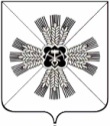 РОССИЙСКАЯ ФЕДЕРАЦИЯКЕМЕРОВСКАЯ ОБЛАСТЬПРОМЫШЛЕННОВСКИЙ МУНИЦИПАЛЬНЫЙ РАЙОНАдминистрация Промышленновского муниципального районаПОСТАНОВЛЕНИЕОт 16.07.2013г. 1193 – П О внесении изменения в постановлениеАдминистрации Промышленновского муниципального района от 06.09.2011г.35-П «О долгосрочной целевой программе «Борьбас преступностью, профилактика правонарушенийи обеспечение безопасности дорожного движенияв Промышленновском районе на 2010-2015 годы»(в редакции постановлений администрации Промышленновского муниципального района 97-П от 26.01.2012г., 1404-П от 13.09.2012г., 1495-П от 26.09.2012г., 1610 – П от 16.10.2012г., 2025а-П от 28.12.12г., 94-П от 24.01.13 г.).В соответствии с постановлением администрации Промышленновского муниципального района «Об утверждении порядка разработки, утверждения и реализации долгосрочных целевых программ, реализуемых за счет районного бюджета» от 31.08.2011 г.:1189-П:1. Внести в постановление администрации Промышленновского района от 06.09.2011 г. №35-П «О долгосрочной целевой программе «Борьба с преступностью, профилактика правонарушений и обеспечение безопасности дорожного движения в Промышленновском районе на 2010-2015 годы» (в редакции постановлений администрации Промышленновского муниципального района 97-П от 26.01.2012г., 1404-П от 13-09.2012г., 1610 - П от 16.10.2012г., 2025а-П от 28.12.12г., 94-П от 24.01.13 г.). следующие изменения:1.1. Подпрограмму «Повышение безопасности дорожного движения» долгосрочной целевой программы «Борьба с преступностью, профилактика правонарушений и обеспечение безопасности дорожного движения в Промышленновском районе на 2010-2015 годы» изложить в новой редакции согласно приложению.1.2. Подпрограмму «Профилактика безнадзорности и предупреждения правонарушений среди несовершеннолетних» долгосрочной целевой программы «Борьба с преступностью, профилактика правонарушений и обеспечение безопасности дорожного движения в Промышленновском районе на 2010-2015 годы» изложить в новой редакции согласно приложению.2. Контроль за исполнением настоящего постановления возложить на и.о. Главы района Еремеева В.А.3. Постановление вступает в силу со дня его подписания.И.о.Главы района В.А.ЕремеевПриложение к постановлению администрации районаО внесении изменения в постановление АдминистрацииПромышленновского муниципального района от 06.09.2011г.35-П «О долгосрочной целевой программе «Борьбас преступностью, профилактика правонарушенийи обеспечение безопасности дорожного движенияв Промышленновском районе на 2010-2015 годы» (в редакции постановлений администрации Промышленновскогомуниципального района 97-П от 26.01.2012г.,1404-П от 13.09.2012г., 1495-П от 26.09.2012г.,1610-П от 16.10.2012г., 2025а-П от 28.12.12г.. 94-П от 24.01.13 г.)4.Подпрограмма «Профилактика безнадзорности и предупреждения правонарушений среди несовершеннолетних»НаименованиемероприятийСрок исполненияОбъем,Всеготысячруб.Ответственные исполнители3. Подпрограмма «Повышение безопасности дорожного движения»3. Подпрограмма «Повышение безопасности дорожного движения»3. Подпрограмма «Повышение безопасности дорожного движения»3. Подпрограмма «Повышение безопасности дорожного движения»3. Подпрограмма «Повышение безопасности дорожного движения»3.1Совершенствование деятельности и развитие материально-технической базы подразделений ГИБДД, в том числе разработка и установка в подразделениях ГИБДД нового программного обеспечения для формирования баз данных подразделений ГИБДД зарегистрированных, снятых с учета автомототранспортных средств.20102011201250039,1Администрация района 3.2Приобретение оргтехники и компьютеров для РЭО ОГИБДД201199,6Администрация района3.3приобретение технических средств для проведения первичного освидетельствования на состояние опьянения.2010201120122013201420159500055 Администрация района3.4Проведение мероприятий по пропаганде безопасности дорожного движения и предупреждению детского дорожно-транспортного травматизма:приобретение наглядных пособий для оформления уголков БДД в образовательных учреждениях;расходы на участие в областном конкурсе отрядов ЮИД «Безопасное колесо», расходы на проведения районных конкурсов ЮИД;приобретение фильмов по безопасности движения, оплата изготовления сувенирной и рекламной продукции (календари, плакаты, стенды, окна ГИБДД);оплата подписки на газеты и журналы;оборудование автогородка, автоплащадок и кабинетов для проведения практических занятий по БДД2010201120122013201420152010201120122013201420152010201120122013201420152010201120122013201420152010201120122013201420150032,310151525252540303006,9510101008,502020200030135200200Администрациярайона, управление образования Всего по Подпрограмме 2010 -2015 годы2010201120122013201420151216,5170140,1131,42152802804.1Круглогодичная спартакиада среди общеобразовательных школ района201020112012201320142015070222Управление образования 4.2Проведение акции «Первое сентября каждому школьнику!»2010201120122013 201420151468090801515Управление образования, управление соц.защиты4.3Организация и методическая поддержка деятельности детских и молодежных общественных организации201020112012201320142015000222Управление образования4.4Проведение мероприятий с детьми по воспитанию здорового образа жизни (беседы, лекции по профилактике наркомании, алкоголизма, ВИЧ-инфекции).2010201120122013201420150002222МБУЗ ЦРБ4.5Оказание первой помощи детям. Оказавшимся в трудной жизненной ситуации, поступающим в МУЗ ЦРБ201020112012201320142015000222МБУЗ ЦРБ4.6Оздоровление и занятость детей и подростков, находящихся в семьях в опасном положении в зимние, осенние каникулы2010201120122013 2014201579,900444Управление образования4.7Создание информационного банка данных по проблемам профессионального самоопределения подростков, находящихся в трудной жизненной ситуации201020112012201320142015000333Управление образования4.8Проведение мероприятий в летний период для детей из малообеспеченных семей и детей, находящихся в трудной жизненной ситуации.2010201120122013 20142015000555Управление образования4.9Организация бесплатного пребывания в спортивно-оздоровительных лагерях, несовершеннолетних. Находящихся в трудной жизненной ситуации2010201120122013 201420157400555Управление образованияВсего по Подпрограмме Всего по Подпрограмме 2010 -2015 годы201020112012201320142015654,9299,9180901054040